INSCHRIJFFORMULIER  (ook voor wijzigingen)Achternaam                             :_______________________________________________________Voornaam en voorletters        :_______________________________________________________Straat en huisnummer             :________________________________________________________Postcode/ Woonplaats            :______________/__________________________________________Telefoonnummer                    : (vast)_______________________________  (mobiel)____________________E-mail                                     :_ _______________________________________________________________Geboortedatum	                   :________/________/_________Type boot                              : Zeilboot / Motorboot / Speedboot/ Sloep/ Open BootAfmetingen	                   :Lengte:_________mtr, Breedte________mtr, Diepte________mtrNaam van de boot                  :_________________________________ (foto zijaanzicht bijvoegen)Gewenste ligplaats	    : Plaats op de wal / Plaats in het water* Verzekering                           : WA / Allrisk*,    Maatschappij:_____________________________Polisnummer                         :________________________________________________________Bankrekeningnummer	    :Huidige ligplaats en vereniging: ______________________________________________________Akkoord voor automatische incasso:Datum                                    : ______ / _____ / _____.    Handtekening: ______________________Opmerking                            :_________________________________________________________*) doorhalen wat niet van toepassing is. Voor het inschrijven op de wachtlijst voor een ligplaats, dient u lid van onze vereniging te worden. Indicatie Tarieven:Contributie lidmaatschap ouder  dan 16 jaar                                      	 €   50,00 		(per jaar 1-1 t/m 31-12)Jeugdlidmaatschap tot 16 jaar				 €   20,00		(per jaar) 1-1 t/m 31-12)Liggeld                                                                                 	 €   13,72 per m²    	(in het water, per jaar1-1 t/m 31-12)Liggeld zwervers					 €   27,44 per m²	(seizoen 1-04 tot 31-10)Liggeld winterzwerver( alleen ligplaats in het water)		 €   275,00 per boot	( seizoen 1-11 tot 1-04)Eenmalig entreegeld na toewijzing definitieve ligplaats ( in water) 	 €   350,00Walplaatsen tot 3meter                                                        	 €   25,00		( seizoen 1-4 tot 1-11)Walplaatsen 3 tot 4 meter  rubber boten max 9,9 PK                             €   40,00		( seizoen 1-4 tot 1-11)i.v.m. kleine trailer helling geen walplaatsen toegestaan voor boten groter dan 4 meter en zwaarder dan 300kgInschrijver gaat akkoord met ons AVG-beleid en met een automatische incasso.Volledig ingevuld mailen naar de secretaris van WSV De Gouden Ham: Per mail: info@wsvdegoudenham.nl of anders t.a.v. Theo Roelofs, Luit 15 6644 DS Ewijk, 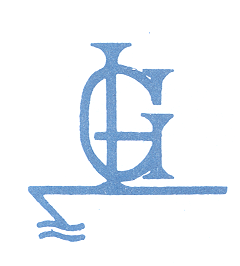 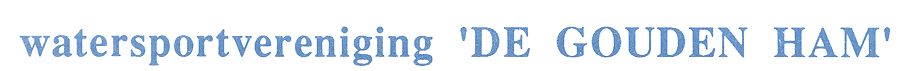        Aangesloten bij het Koninklijk Nederlands Watersport Verbond, lid nr. 208       Ingeschreven bij de Kamer van Koophandel Rivierenland, nr. 40144620       Opgericht 27 juni 1975       Gevestigd: Maasbommel, Kreijendijk 2  6627KW       Bank: Rabobank Midden Maas en Waal, rekeningnummer: NL67RABO0130802379       Secretariaat: T.W. Roelofs, Luit15, 6644 DS Ewijk       Website: www.wsvgoudenham.nl   e-mail: info@wsvdegoudenham.nl